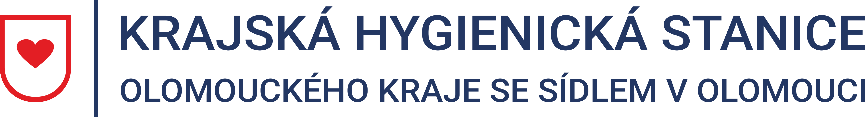 Tisková zprávaVydáno 10. 8. 2021 16:00COVID-19 - AKTUÁLNÍ SITUACE V OLOMOUCKÉM KRAJI Za uplynulý víkend 7. 8. – 8. 8. 2021 a následujících dnech zaznamenala Krajská hygienická stanice Olomouckého kraji se sídlem v Olomouci (dále jen „KHS“) zvýšený nárůst nových případů nemoci Covid-19. Ve většinovém podílu se jedná se o případy se vzájemnou provázaností na konkrétní ukončenou dětskou zotavovací akci. Pokračující záchyt vyššího počtu pozitivních případů lze vzhledem k počtu účastníků zmíněné akce očekávat i v průběhu nadcházejících dnů.Zejména v důsledku uvedené události došlo v Olomouckém kraji k významnému nárůstu 7denního počtu pozitivních záchytů na 100 tisíc u dětí ve věku 12–19 let a mladých lidí ve věkové kategorii 20–29 let. Počet nově nakažených potenciálně zranitelných pacientů je stále nízký.Hodnota reprodukčního čísla především díky vzniklé události za uplynulé tři dny atakuje hodnotu 3, přičemž relativní pozitivita testů s diagnostickou/epidemiologickou indikací za 7 dní se drží v bezpečném intervalu, tedy pod 4 %.Všechny případy jsou včasně podchyceny a v současném okamžiku nehrozí nekontrolovatelné šíření onemocnění. Apelujeme však na důsledné dodržování základních hygienických pravidel a používání adekvátní ochrany dýchacích cest.Mgr. Markéta Koutná, Ph.D., tisková mluvčí, telefon 585 719 244, e-mail: media@khsol.cz